Publicado en Madrid el 21/11/2017 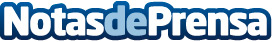 Aromakit se une al GreenFriday con un 20% de descuento en todos sus kits DIYLa alternativa al BlackFriday para fomentar el consumo sostenible y dar visibilidad a los negocios verdesDatos de contacto:María Contenente91 302 28 60Nota de prensa publicada en: https://www.notasdeprensa.es/aromakit-se-une-al-greenfriday-con-un-20-de Categorias: Industria Farmacéutica Emprendedores Medicina alternativa Consumo http://www.notasdeprensa.es